TRIBUNALE DI TORRE ANNUNZIATAUFFICIO DI PRESIDENZAAVVISO AGLI ASPIRANTI TIROCINANTI E BORSISTI EX ART. 73 D.L.69/2013Si comunica che il Ministero della Giustizia ha realizzato una nuova piattaforma informatica che consente l’inserimento, da remoto,  delle domande di richiesta di tirocinio ex art. 73 D.L. 69/2013 e delle relative borse di studio, pertanto gli aspiranti tirocinanti/richiedenti borse di studio a partire dal 17/1/2022dovranno inserire le domande esclusivamente attraverso tale piattaforma informatica.Il nuovo applicativo è raggiungibile al seguente indirizzo:https://tirociniformativi.giustizia.it/tirocini-formativi/loginSi invitano gli aspiranti tirocinanti a comunicare alla segreteria del Presidente del Tribunale, all’indirizzo mail: tribunale.torreannunziata@giustizia.it, l’avvenuta presentazione della domanda sulla piattaforma.Per ogni opportuna informazione si può far riferimento alla segreteria del Presidente del Tribunale ai nn. 081 8573212-258-259 e/o all’indirizzo mail: tribunale.torreannunziata@giustizia.it Seguiranno ulteriori avvisi sulle modalità di inserimento sulla nuova piattaforma  delle domande di borse di studio per l’anno 2021.Si invita a consultare:il bando  per l’ammissione al tirocinio formativo ex art. 73 D.L. n. 69/2013il manuale tirocinante (per l’inserimento della domanda sulla piattaforma).f.to Il Presidente del Tribunale dott. Ernesto Aghinaf.to Il Coordinatore dei Tirocini Formativi nel settore penale d.ssa Mariaconcetta Criscuolof.to Il Coordinatore dei Tirocini Formativi nel settore civiled.ssa Emanuela Musi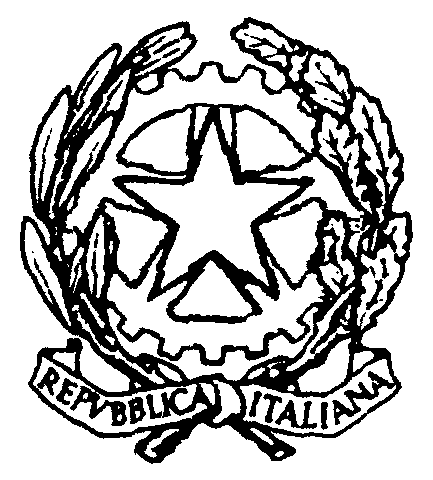 